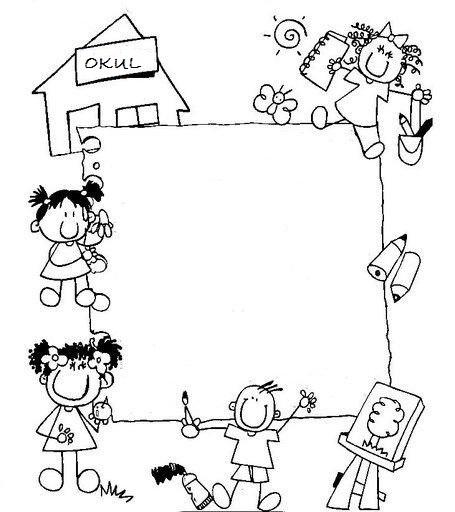                                                          Sevgili öğrencim;                                            İkinci yuvamız olan anasınıfına HOŞGELDİN                                             Anasınıfında neler yapacağımızı biliyor musun?                                             Yeni oyunlar oynayacak, resimler çizecek, birbirinden                                            güzel şeyler öğreneceğiz. Yeni arkadaşların olacak.                                            Kısacası birlikte çok eğleneceğiz                                             Güzel bir yılı birlikte geçirmek dileğiyle…. (16.09.2013)                                                                                   Anasınıfı Öğretmenin ………..                                                   Sevgili öğrencim;                                            İkinci yuvamız olan anasınıfına HOŞGELDİN                                             Anasınıfında neler yapacağımızı biliyor musun?                                             Yeni oyunlar oynayacak, resimler çizecek, birbirinden                                            güzel şeyler öğreneceğiz. Yeni arkadaşların olacak.                                            Kısacası birlikte çok eğleneceğiz                                             Güzel bir yılı birlikte geçirmek dileğiyle…. (16.09.2013)                                                                                   Anasınıfı Öğretmenin ………….